МВД РоссииГЛАВНОЕ УПРАВЛЕНИЕ МВД РОССИИ ПО СВЕРДЛОВСКОЙ ОБЛАСТИМУНИЦИПАЛЬНЫЙ ОТДЕЛ МВД РФ «ЗАРЕЧНЫЙ»В период с 12 февраля  по 18 февраля в дежурную часть МО МВД России «Заречный» поступили следующие заявления и сообщения о преступлениях: 12.02.2019 в ДЧ МО поступило заявление от гр. З., в котором просит привлечь к уголовной ответственности гр. З., который в период времени с декабря 2018 года по январь 2019 года совершал хищение имущества принадлежащее «ДНС-Ритейл» по адресу г. Заречный, ул. Ленинградская, 9а.13.02.2019 В ДЧ МО поступило сообщение от гр. Д., о том, что неизвестный, в период времени с 18 часов 00 минут 12.02.2019 по 07 часов 00 минут 13.02.2019, с подъезда дома, похитил велосипед «Форвард», причинив сообщившей материальный ущерб на сумму 5000 рублей.14.02.2019 в ДЧ МО поступило сообщение от гр. Р., о том, что в г. Заречный по ул. Ленинградская 19 в маг. «Пятерочка» 10.02.2019 г.  неизвестные похитили корзину с продуктами на сумму 3000 рублей.15.02.2019 в ДЧ поступило заявление от гр. К., в котором просит привлечь к уголовной ответственности неизвестных лиц, которые 13.02.2019 года около 22.30 часов путем обмана завладело ее денежными средствами в размере 15 600 рублей, с банковской карты УБРиР. Телефоны дежурной части МО МВД России «Заречный»: 2-10-59, 
7-13-02. Также напоминаем Вам круглосуточный телефон доверия: 8 (343) 358-70-71 и 8 (343) 358-71-61, по которым Вы можете сообщить о преступлениях, свидетелями которых стали Вы, в том числе совершенных сотрудниками МО.МО МВД России «Заречный»  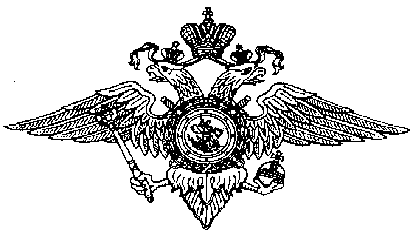 